 FACULTAD DE CIENCIAS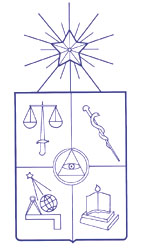 CURSO  DE  POSTGRADO y PREGRADO                                     Nombre del curso Registro fósil y evolución de vertebrados 2021Tipo de curso (Obligatorio, Electivo, Seminario)ElectivoN° de horas totales (Presenciales + No presenciales)135N° de Créditos 5Fecha de Inicio – Término13 Diciembre - 29 DiciembreDías / HorarioLunes a jueves 10.15-11:45; 14:30-16:00; 16:15-17:45 (intensivo tres bloques diarios)Lugar donde se imparteRemoto (zoom) sincrónicoProfesor Coordinador del cursoAlexander VargasProfesores Colaboradores o InvitadosDescripción del curso Diversificación evolutiva de los vertebrados a través de escalas de tiempo geológicas, con un enfoque filogenético a su historia de cambios morfológicos, adaptativos y biogeográficos Objetivos Se espera que al final del curso los estudiantes tengan conocimientos y dominio de conceptos, suficiente como para comprender publicaciones y literatura técnica sobre paleovertebrados, capacitándolos para seguir los avances y discusiones de esta área.  Contenidos Lunes 13 de Diciembre 1	Conceptos filogenéticos. 10:15-11:452	Vertebrados basales 14:30-16:003	Actinopterygii 16:00-17:45Martes 14 de Diciembre4	Teleostei 10:15-11:45	5	Sarcopterygii y el origen de Tetrapoda 14:30-16:006	Anfibios 16:00-17:45Miércoles 15 de Diciembre7	Amniotos tempranos 10:15-11:458	Sinápsidos  14:30-16:009	Origen de Mammalia 16:00-17:45Jueves 16 de Diciembre10	Metatheria y Xenarthra 10:15-11:4511	Afrotheria, Glires 14:30-16:0012	Primates 16:00-17:45(Viernes 17 de Diciembre no hay actividades) Lunes 20 de Diciembre: Prueba 1. 14:30-18:00Martes 21 de Diciembre13	Laurasiatheria basales, Ferae 10:15-11:4514	Ungulata 14:30-16:0015	Cetacea 16:00-17:45Miércoles 22 de Diciembre 16	Lepidosauromorpha 10:15-11:4517	Sauropterygia, Icthyosauria 14:30-16:0018	Chelonia, Archosauromorpha 16:00-17:45Jueves 23 de Diciembre.19	Archosauria 10:15-11:4520	Pterosauria 14:30-16:0021	Sauropodomorpha 16:00-17:45(Viernes 24 de Diciembre no hay actividades)Lunes 27 de Diciembre22	Ornithischia 10:15-11:4523	Theropoda 14:30-16:0024	Aves 16:00-17:45(Martes 28 de Diciembre no hay actividades)Miércoles 29 de DiciembrePrueba 2. 14:30-18:00Modalidad de evaluación Promedio de tres notas: Dos de pruebas de cátedra a libro abierto (4-6 horas c/u), y trabajo de investigación.Bibliografía Básica: Benton M 2014 Vertebrate PalaeontologyCarroll R 1988 Vertebrate paleontology Bibliografía Recomendada: Pough FH, Janis C. 2019. Vertebrate Life.